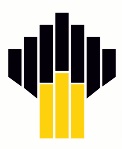 ОБЩЕСТВО С ОГРАНИЧЕННОЙ ОТВЕТСТВЕННОСТЬЮ «РН-РЕМОНТ НПО»УФИМСКИЙ ФИЛИАЛ ОБЩЕСТВА С ОГРАНИЧЕННОЙ ОТВЕТСТВЕННОСТЬЮ «РН-РЕМОНТ НПО»Юридический адрес: 446300, Самарская область, г. Отрадный, Промзона, Промышленная зона - 3Адрес места нахождения/почтовый адрес: 452684, Российская Федерация, Республика Башкортостан, г. Нефтекамск, ул. Монтажная, 7Тел.: +7 347 210 12 10, e-mail: npo@targin.ruИНН 6340006106, КПП 026443001от ___________ № _____________на ___________№______________Руководителю предприятия Приглашение на участие  Информационное письмо.          Настоящим письмом Уфимский филиал  ООО «РН-Ремонт НПО» сообщает о проведении процедуры реализации невостребованных товарно-материальных ресурсов: 1. Лот№ 8 «Прокат,сплавы,изделия из цв.металлов»Для участия в тендере по данному лоту необходимо в срок  с 26.12.2018 по 17.01.2019 направить: 1. Заявку на участие в предварительной квалификации в соответствии с прилагаемой формой - в конверте. 2. Коммерческую часть - в конверте.Вся необходимая информация размещена на сайте ПАО «НК «Роснефть»: http://tender.rosneft.ru/ .Дополнительная информация может быть получена у специалиста сектора  управления запасами и складским хозяйством – Шамсигалиевой Елены Леонтьевны, Телефон: +7 (347) 2-101-101 доб.32-499 Email: E.Shamsigalieva@targin.ru, Адрес: Россия, 452684, г.Нефтекамск, ул. Монтажная, д.7.Надеемся на взаимовыгодное и плодотворное сотрудничество.    Первый заместитель директора-                                                                                      Гареев И.Ф.  главный инженер                                                                                                                                Исп.: Шипилова Р.А.Тел.: 8(347) 2 101 101 (доб. 32-499)Эл.почта: E.Shamsigalieva@targin.ru